บันทึกข้อความ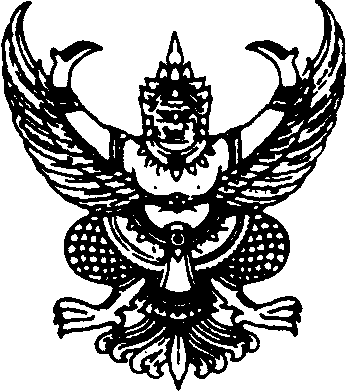 ส่วนราชการ  คณะเภสัชศาสตร์ มหาวิทยาลัยมหาสารคาม โทร./โทรสาร  0-4375-4360  ที่   อว 0605.12/	วันที่     เรื่อง  ขอส่งสำเนาใบเสร็จคืนเงินทุนอุดหนุนการวิจัย สัญญาเลขที่........................เรียน  คณบดีคณะเภสัชศาสตร์ตามที่ข้าพเจ้า (นาย/นาง/นางสาว).................................................ตำแหน่ง.........................สังกัดคณะเภสัชศาสตร์ มหาวิทยาลัยมหาสารคาม ได้ดำเนินการคืนเงินทุนอุดหนุนการวิจัยจากเงินรายได้
คณะเภสัชศาสตร์ ประจำปีงบประมาณ               เรื่อง	     	                                     	 
สัญญาเลขที่  ระบุเลขที่สัญญารับทุน จำนวน  ระบุยอดเงิน  บาท (ระบุยอดเงินตัวอักษร) นั้นในการนี้ จึงขอส่งสำเนาใบเสร็จรับเงิน เล่มที่............ เลขที่............. จำนวน  ระบุยอดเงิน  บาท (ระบุยอดเงินตัวอักษร)  รายละเอียดดังเอกสารแนบมาพร้อมนี้จึงเรียนมาเพื่อโปรดพิจารณาและดำเนินการต่อไป                                                           ลงชื่อ							                                                                                       (				      )							     หัวหน้าโครงการวิจัย